My Time in Romania          1 December 2019 - On the first day we went to Alba Julia and Deva City. Then there was Romanian national holiday. I liked that everyone has something Romanian. My favorite attraction was Deva City because I saw beautiful views.          The second day we were at school in Sibiu. We have been officially welcomed. We watched shows, we were learning Romanian dances and we were in class and had lessons with our hosts. I liked the school but part of it was under renovation.          On Tuesday we went to Pastoral Museum Jina. The most interesting things were old furniture and dishes used in older days. We ate dinner in Jina. The food was good. At the afternoon  my host Teodora, me and her friends went to ice rink and Christmas Bazar. I think this day was very interesting.          We went to High School. We created a poster with 3 national symbols for each country and created traditional folk costumes from reusable  materials. At the end me, Teodora and her friends went to shopping mall in Sibiu. This day was really great.          On Thursday we visited Black Church Brașov City. Later we ate dinner in Sâmbâta village. I also liked the food which was really good. At the end we had farewell party. I had a great time in Romania.Alicja Kujawska,Szkoła Podstawowa nr 2 z OddziałamiIntegracyjnymi im. Michała Kajki wNidzica, Poland   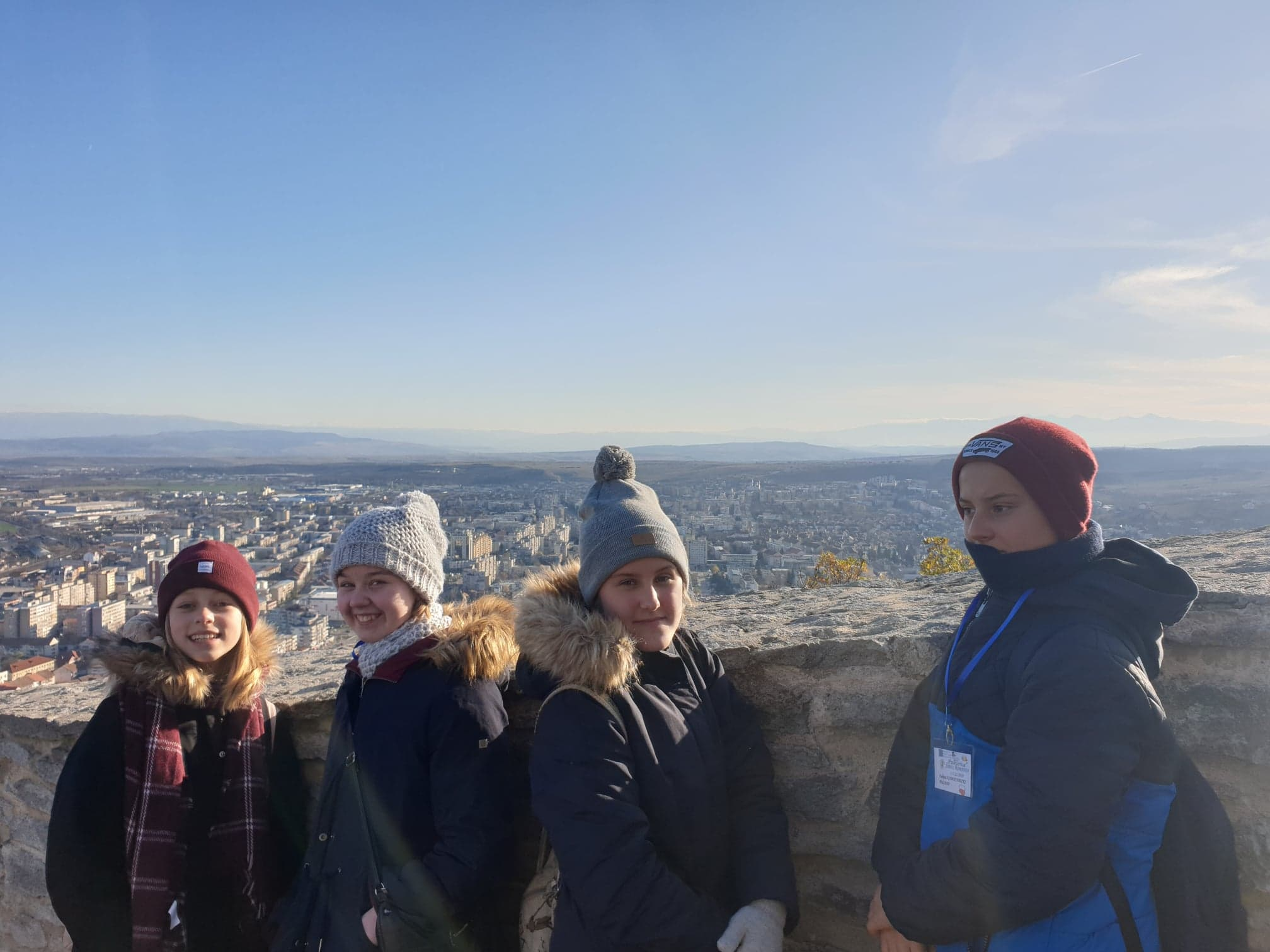 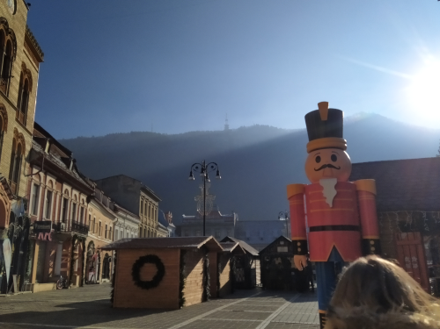 